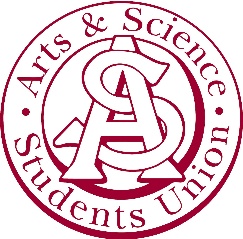 Arts & Science Students’ Union AgendaSeptember 28th, 2020 5:09 pm WebEXRegrets: Brock Derbyshire, Sahil Soota1. Recognized Treaty 6 Territory2. Adoption of agendaMotion to adopt agenda by PalakI make a motion to adopt this agendaSeconded byLucas3. Approve Last Meeting MinutesMinutes were approved4. Executive Reports4.1	Presidential reportAGM is approachingMeeting next week cancelled, schedule will shift to continue bi-weekly4.2	Committee reports 5.2.1 VP Dirk-PothierEvent planning: Halloween Pumpkin carving, Spooky BOOquets.5.2.2 VP NjaaScholarship applications are coming up.5.2.3 VP KobashiLanyards Selling hoodies and lanyards for a small profit.5.2.4 VP AzevdoAdvertising the AGM.5. Students’ Councils Report	5.1	Member of Students’ Councils report	- Attended meeting with the USSU.6. Other BusinessNo other businessMeeting Adjourned 